СОВЕТ  ДЕПУТАТОВ СЕЛЬСКОГО  ПОСЕЛЕНИЯДОБРИНСКИЙ  СЕЛЬСОВЕТ  ДОБРИНСКОГО МУНИЦИПАЛЬНОГО РАЙОНАЛипецкой области20-я сессия II-го созываРЕШЕНИЕ18.03.2021г.                            п.Добринка	                                   №69-рсОб итогах работы Совета депутатов сельского поселения Добринский сельсовет Добринского муниципального района за 2020 годАнализируя информацию председателя Совета депутатов сельского поселения Добринский сельсовет Добринского муниципального района об итогах работы Совета депутатов Добринского муниципального района за 2020 год, Совет депутатов Добринского муниципального района отмечает, что за отчетный период проведено 12 сессий, на которых рассмотрено 62 вопроса, отнесенные к компетенции представительного органа муниципального района. В течение года серьезное внимание уделялось осуществлению текущего и промежуточного контроля за ходом исполнения бюджета сельского поселения Добринский сельсовет.  По вопросам, требующим общественной экспертизы, проводились публичные слушания. В своей работе Совет депутатов сельского поселения Добринский сельсовет руководствовался принципами открытости и гласности. Главной задачей взаимодействия Совета депутатов сельского поселения Добринский сельсовет со средствами массовой информации являлось полное и объективное информирование населения района о деятельности депутатского корпуса.  Нормативно-правовые акты, принятые районным Советом и затрагивающие интересы населения, регулярно публиковались в районной газете «Добринские вести».    Главное место в работе депутата занимает  работа с избирателями.  Совет депутатов сельского поселения Добринский сельсовет Добринского  муниципального района и аппарат работников принимали активное участие в различных мероприятиях по подготовке и проведению выборов депутатов представительных органов муниципальных образований сельского поселения Добринский сельсовет.    На основании вышеизложенного, Совет депутатов сельского поселения Добринский сельсовет Добринского муниципального районаРЕШИЛ:1. Принять к сведению информацию председателя Совета депутатов сельского поселения Добринский сельсовет Добринского муниципального района об итогах работы Совета депутатов  сельского поселения Добринский сельсовет за 2020 год.2. Депутатам Совета депутатов сельского поселения Добринский сельсовет Добринского муниципального района активизировать работу с избирателями,  особое внимание уделять работе по исполнению наказов избирателей и своих предвыборных программ и принимать активное участие в мероприятиях по профилактике и борьбе с  короновирусной инфекцией.  Председатель Совета депутатовсельского поселения Добринский сельсовет      	    	       В.Н.Авцынов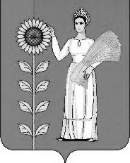 